HANDOUT 1 – AMERICAN HOUSEHOLD CHARTSThe following charts show how spending patterns differ for families of different incomes over the course of a year.Source: U.S. Bureau of Labor StatisticsAverage American HouseholdANNUAL INCOME:$63,685Food$6,458Transport$8,293Housing$16,803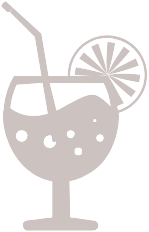 Alcohol$456Health Care$3,313Entertainment$2,572Education$1,051Other$10,759ANNUAL Expenditures: $49,705Low-Income American HouseholdANNUAL INCOME:$17,563Food$3,748Transport$4,019Housing$9,852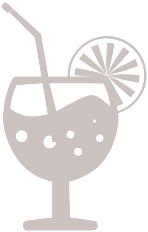 Alcohol$145Health Care$2,024Entertainment$1,098Education$349Other$3,571ANNUAL Expenditures: $24,806Wealthy American HouseholdANNUAL INCOME:$247,261Food$13,055Transport$17,756Housing$37,700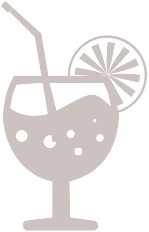 Alcohol$1,311Health Care$5,976Entertainment$6,646Education$4,497Other$36,215ANNUAL Expenditures: $123,056Information retrieved from: Mahapatra, L. (2013, June 1). Consumer spending: How much of their income do poor and rich American families spend on housing, education, healthcare, food and transportation? [Infographic]. International Business Times. Retrieved from http://www.ibtimes.com/consumer-spending-how-much-their-income-do-poor-rich-american-families-spend-housing-1287121For educational use.